Végezze el a következő feladatokat!Állítsa át a dokumentum oldaltájolását állóra!A dokumentum bal és jobb margóját állítsa át 2,5 cm-re!A dokumentum élőfejébe írja be a saját nevét!A dokumentum láblécében állítson be oldalszámozást!Szúrjon be ide mindig frissülő, aktuális dátumot!Mindig frissülő dátum helye:A következő szövegben legyen félkövér a vevő szó, dőlt a megveszi szó, aláhúzott a részegységeket szó!A vevő kipróbálás után megtekintett állapotban megveszi az eladótól a következő részegységeketA következő szöveg betűtípusa legyen Courier New és 12 pt nagyságú!GaranciaszerződésA következő szöveg betűszíne legyen piros!Medencék, Szökőkutak, VízesésekA következő szöveg legyen ritkított 3pt-vel és legyen kiskapitális!Generals Foods HungaryA négyes számot tegye alsó indexbe!X4A kettes számot tegye felső indexbe!m2A következő szöveg legyen középre igazított!A feltüntetett mennyiségek kizárólag tájékoztató jellegűek. az egyes
kutyák szükségletét más tényezők is meghatározzák:a fajta , a kor,
a napi mozgás és az életkörülmények. Az AFEN-t mindig
szobahőmérsékleten add a kutyádnak,sohase
közvetlenül a hűtőszekrényből!A következő szöveg legyen jobbra igazított!Budapest Főváros Önkormányzata
Főpolgármesteri Hivatal
Adóügyi osztályA következő szöveg legyen sorkizárt!Ennek megfelelően a SWIM-3000-es modellel megegyező minőségű medence ára szállítási és telepítési költséggel együtt (szivattyú nélkül) 1 300 050 Ft ÁFA-val. Amennyiben ajánlatunk felkeltette érdeklődését, kérjük keressen meg minket telefonon a rendelés felvételéhez. Felhívjuk figyelmét, hogy az ajánlat az Ön által kért egyedi méretre kikalkulált, és csak az év végéig érvényes.A következő szövegre állítson be számozott sorszámozást!Helyes szemlélet vagy tudásHelyes viselkedés vagy elhatározásHelyes beszédHelyes cselekvésHelyes foglalkozás és életútHelyes erőfeszítésHelyes vizsgálódásHelyes elmélkedés vagy meditációA következő szövegre állítson be szimbólumos felsorolást hasonló szimbólummal: !TervezésGépek átállításKieső termelésA következő szöveget húzza be balról 3 cm-t, jobbról 2 cm-t!Értesítem, hogy a helyi iparűzési adóbevallásának számítógépes feldolgozása során megállapítottam, hogy az adószám és a tevékenység megjelölése hibás. A fenti adatokat kérem, szíveskedjen levélben, vagy telefonon esetleg személyesen közölni ügyosztályunkkal a kézhezvételt követő 8 napon belül.A következő szöveg első sorát húzza be 1,5 cm-re!Sajnálattal értesítjük, hogy a nyomdai és papírárak emelkedése miatt magazinunk árát emelni kényszerülünk. Ez az áremelés az előfizetőkre is vonatkozik. A második félévtől kezdődően a féléves előfizetés ára 2400 Ft-ról 3900 Ft-ra változik.A következő szövegre állítson be másfeles sorközt!Kréta Görögország legnagyobb és a Földközi-tenger ötödik legnagyobb szigete, Európa legdélebbi része. Európa és Afrika között, a Líbiai- és az Égei-tenger határán helyezkedik el. Itt jött létre az európai civilizáció, a minószi kultúra. A kelet- nyugati irányban elnyúló sziget hosszúsága 260 km, szélessége 12–57 km között van. A déli part erősen meredek, az északi viszont lapos és jóval tagoltabb. Éghajlata mediterrán, enyhe, csapadékos téllel és száraz, forró nyárral, amely 6-7 hónapig tart.A következő szövegeket állítsa kéthasábosra! A hasábok között legyen elválasztó vonal!Köszönettel vettük az egyesületünk részére az előző évek során befizetett adományát, amellyel személyesen is támogatja céljainkat. Az Ön jó szándékú adománya segíti azt a munkát, melyet társadalmunk érdekében igyekszünk minél teljesebben végezni. Befizetésével Ön csatlakozott a környezetvédelem segítségét célzó, nyitott közérdekű kötelezettségvállaláshoz.Tekintettel arra, hogy a fenti támogatással, mint közérdekű kötelezettségvállalás befizetésével Ön a vonatkozó jogszabályok értelmében adóalap-csökkentő kedvezmény igénybevételére jogosult, igazolást állítunk ki, melyet levelünkhöz mellékelünk.A következő szövegeket formázza a mintának megfelelően! Keretezze és használjon kitöltő színt!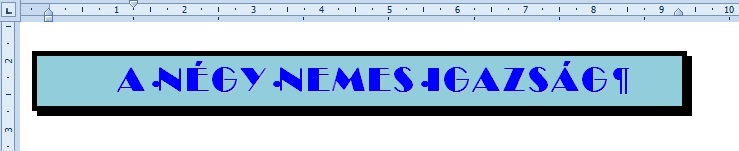 A NÉGY NEMES IGAZSÁG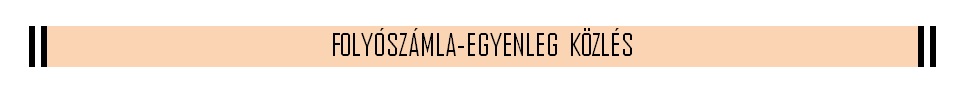 FOLYÓSZÁMLA-EGYENLEG KÖZLÉSSzúrjon be ide egy telefon szimbólumot!Telefon szimbólum helye:A következő mintát készítse el szimbólumok segítségével!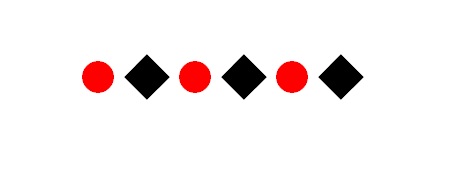 Mintázat helye:Készítsen vonalat a mintáknak megfelelően a szövegbe!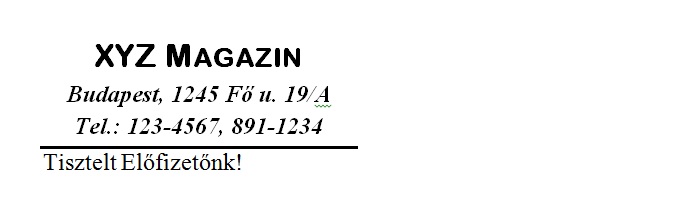 XYZ Magazin
Budapest, 1245 Fő u. 19/A
Tel.: 123-4567, 891-1234Tisztelt Előfizetőnk!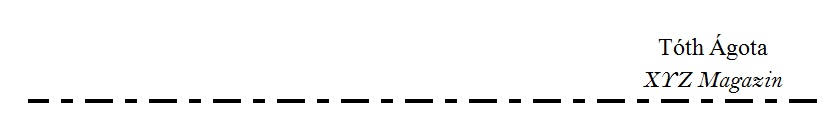 	Tóth Ágota	XYZ MagazinA szövegbe szúrjon be képet a mintáknak megfelelően!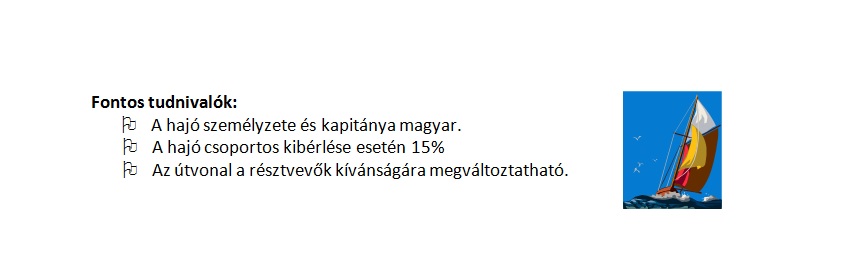 Fontos tudnivalók:A hajó személyzete és kapitánya magyar.A hajó csoportos kibérlése esetén 15%Az útvonal a résztvevők kívánságára megváltoztatható.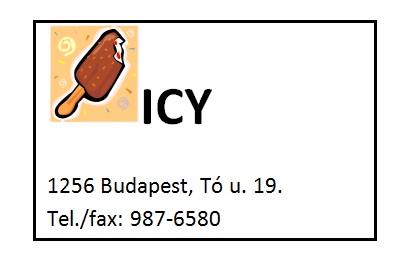 ICY1256 Budapest, Tó u. 19.Tel./fax: 987-6580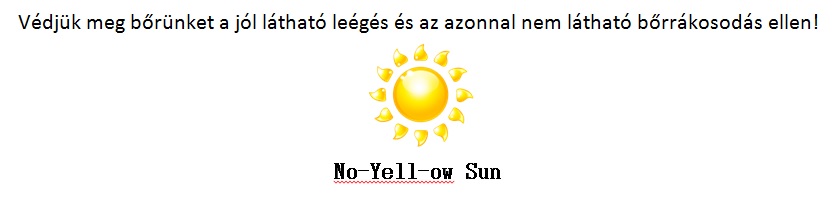 Védjük meg bőrünket a jól látható leégés és az azonnal nem látható bőrrákosodás ellen!No-Yell-ow Sun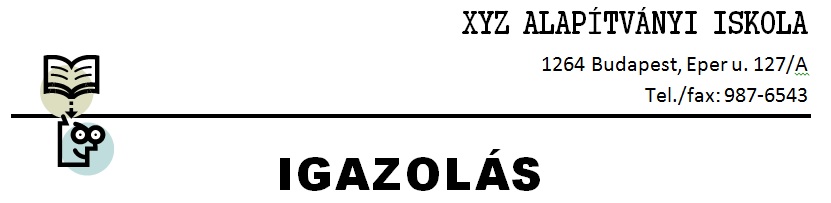 XYZ ALAPÍTVÁNYI ISKOLA1264 Budapest, Eper u. 127/ATel./fax: 987-6543IGAZOLÁSA szövegbe a bekezdések között előtte legyen 6 pt, utána legyen 12 pt!A vizsgára kérjük, hozza magával:önéletrajzát 2 példányban,2 db fényképet,iskolai végzettségét tanúsító okmányait,szakirányú tanfolyamai bizonyítványait.Rajzoljon ide egy háromszög alakzatot!A háromszög alakzat helye:Rajzoljon ide egy szövegdobozt és írja bele a saját nevét!A szövegdoboz helye:Készítse el a táblázatot a minta alapján!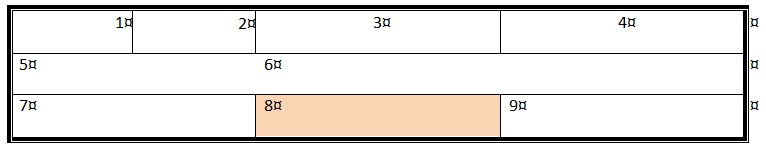 Készítse el a tabulátorok segítségével a szövegeket a minta alapján!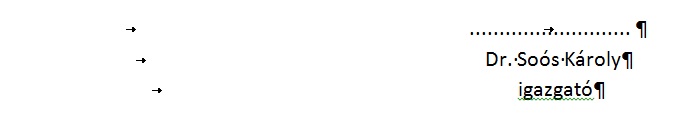 Dr. Soós Károlyigazgató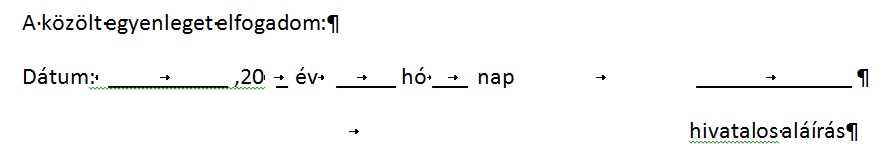 A közölt egyenleget elfogadom:Dátum:, 20 év hó naphivatalos aláírás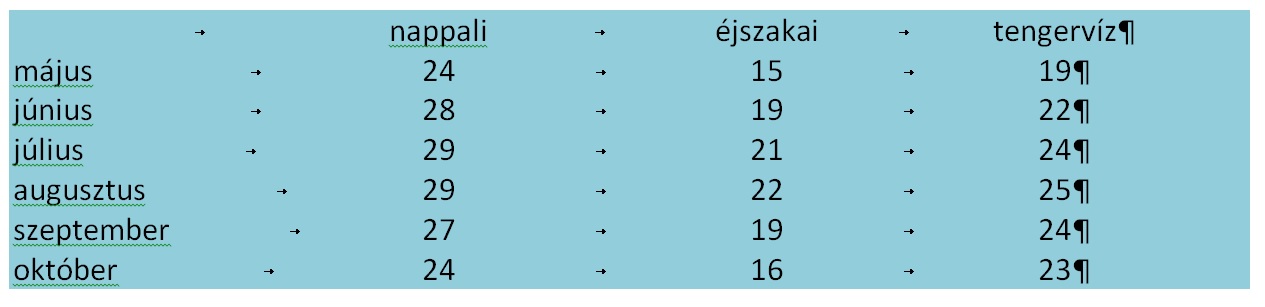 nappali éjszakai	 tengervízmájus24 15 19június28 19 22július 29 21 24augusztus 29 22 25szeptember 27 19 24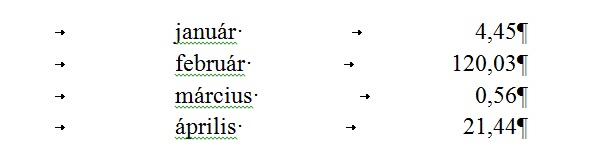 január 4,45február 120,03március 0,56április 21,44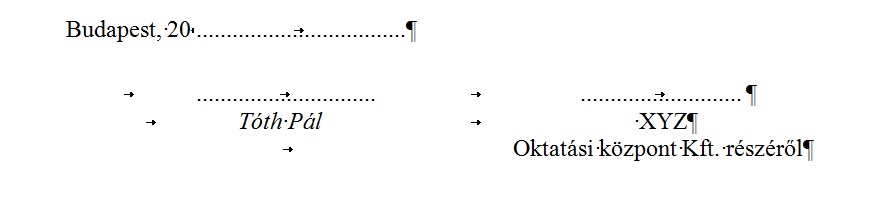 Budapest, 20Tóth Pál XYZOktatási központ Kft. részéről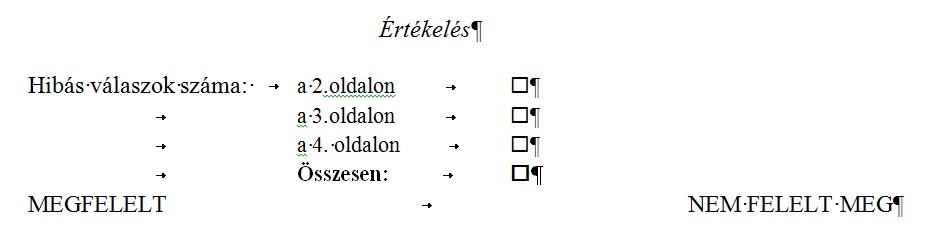 ÉrtékelésHibás válaszok száma: a 2.oldalona 3.oldalona 4. oldalonÖsszesen:MEGFELELT NEM FELELT MEG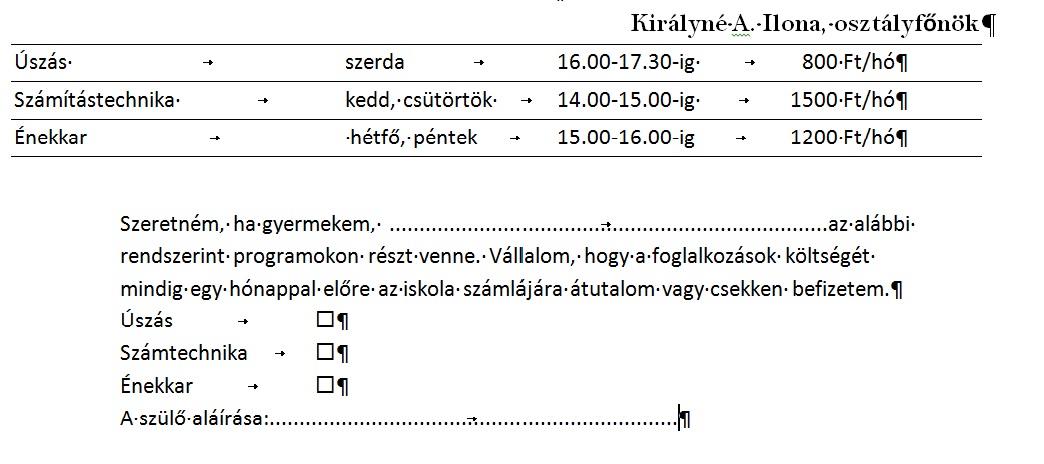 Királyné A. Ilona, osztályfőnökÚszás szerda 16.00-17.30-ig 800 Ft/hóSzámítástechnika kedd, csütörtök 14.00-15.00-ig 1500 Ft/hóÉnekkar hétfő, péntek 15.00-16.00-ig1200 Ft/hóSzeretném, ha gyermekem, az alábbi rendszerint programokon részt venne. Vállalom, hogy a foglalkozások költségét mindig egy hónappal előre az iskola számlájára átutalom vagy csekken befizetem.ÚszásSzámtechnikaÉnekkarA szülő aláírása:Alkalmazzon tabulátort a táblázaton belül az A oszlop mintájára!Készítsen körlevelet meglévő adatforrás felhasználásával!<<név>>
<<cím>>Készítsen borítékot, ahol Ön a feladó!Készítsen címkét meglévő adatforrásból!A oszlopB oszlopC oszlop